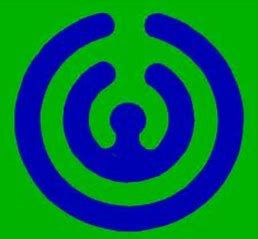 V času projektnih dni  (v torek in v sredo) bo hladna malica.V torek  dijaki  vzamejo malico ob uri, ki je navedena in jo pojedo v jedilnici.V sredo vzamejo malico ob uri, ki je navedena v mrežnem planu. Pojedo jo pred odhodom oz. v Evroparku.Opozorite dijake, da se morajo registrirati  pred prevzemom malice. Prav tako jih opomnite, da odpadki spadajo v koš in ne na tla.Učitelji spremljevalci dijakov na prireditev Zasavje za zdravje, poiščite dijake po končani predhodni dejavnosti, poskrbite da prevzamejo malico in jih pospremite do Europarka, kjer vas bo sprejel dijak 3.a in popeljal po prireditvenem prostoru.
Hvala za sodelovanje.1.A (13/11)TOREK, 25.10.SREDA, 26.10. 1.B (13/11)TOREK, 25.10. SREDA, 26.10.1.C (12/10)	TOREK, 25.10.,SREDA, 26.10. 1.D (12 OZ.10/9)TOREK, 25.10. SREDA, 26.10. 1.E (6+2/6)TOREK, 25.10. SREDA, 26.10. 2.A  (10/9)TOREK, 25.10. SREDA, 26.10. 2.B (10/9)TOREK, 25.10.SREDA, 26.10.2.C (11/8)TOREK, 25.10.SREDA, 26.10. 2.D (7/6)TOREK, 25.10.           SREDA, 26.10. 2.E (4/4)               TOREK, 25.10.              SREDA, 26.10.3.AV torek imajo dijaki pouk. V sredo so na prireditvi. V četrtek imajo aktivno državljanstvo in v petek ekskurzijo.   4. ADijaki imajo v torek in sredo ZASAVJE ZA ZDRAVJE4.C (12/10)TOREK, 25.10. 4.CD + 5.CDSREDA, 26.10.  4.C + 5.C4.D (4+2*/6)TOREK, 25.10.SREDA, 26.10.5.C (12/10)TOREK, 25.10. SREDA, 26.10. 5. D (4/6)TOREK, 25.10. SREDA, 26.10. URA/ŠT.URučilnicaDEJAVNOSTIZVAJALEC UČITELJOPOMBE8.00- 9.30/230Varovanje zasebnosti in uporaba družbenih omrežij. SAFE.SIMarija UrbančičSuhadolnik9.35 -10. 20/1  29Cilji trajnostnega razvojaZavod za trajnostni izziv 21  Lucija Dornik10.40-12.15/21TeambuildingMC ZOSMarija Urbančič Suhadolnik pospremi dijake do učilniceIzvajalec ne želi navzočnosti učitelja10.25 DO 10.40MALICAMALICAMALICAMALICAURA/ČASučilnicaDEJAVNOSTIZVAJALEC UČITELJOPOMBE8.00-8.30/1jedilnicazdrav zajtrkA. Naglav, T. GosakNataša Stražišnik8.35 – 10.00/230Giggle CornerNataša StražišnikNataša Stražišnik Prihod 10:45__/3Zasavje za zdravje, MepiNataša Stražišnik10.00MALICA – dijaki ob 10.00 vzamejo malico in gredo na prireditev Zasavje za zdravjeMALICA – dijaki ob 10.00 vzamejo malico in gredo na prireditev Zasavje za zdravjeMALICA – dijaki ob 10.00 vzamejo malico in gredo na prireditev Zasavje za zdravjeMALICA – dijaki ob 10.00 vzamejo malico in gredo na prireditev Zasavje za zdravjeMALICA – dijaki ob 10.00 vzamejo malico in gredo na prireditev Zasavje za zdravjeURA/ŠT.URUČILNICADEJAVNOSTIZVAJALEC UČITELJOPOMBE8.30-9.15/129Cilji trajnostnega razvojaZavod za trajnostni izziv  21  Igor Vozel9.40- 11.10 /2  30Varovanje zasebnosti in uporaba družbenih omrežijIzvajalec: safe.siIgor Vozelskupaj s 1.e11.15 – 12.45/229Giggle CornerAnamarija Berdelak PotočnikAnamarija B. Potočnik9.15-9.35MALICAMALICAMALICAMALICAMALICAURA/ČASUČILNICADEJAVNOSTIZVAJALEC UČITELJOPOMBE7.30-8.00/1jedilnicazajtrkA. Naglav, T. GosakAnamarija B. Potočnik8.30-10.00/2MCZOSTEAMBUILDING ali grajenje razredaMCZOSAnamarija B. PotočnikUčitelj ni zaželen. Ana pospremi dijake do mladinskega centa, nato v Europarku sprejme delegacijo MEPI Prihod 10:30____/3OGLED Zasavje za zdravje + MEPIAnamarija B. PotočnikMALICA vzamejo po zajtrku in gredo v MCZOSMALICA vzamejo po zajtrku in gredo v MCZOSMALICA vzamejo po zajtrku in gredo v MCZOSMALICA vzamejo po zajtrku in gredo v MCZOSURA/ČASUČILNICADEJAVNOSTIZVAJALEC UČITELJOPOMBE8.30-10.00 /21Teambuilding MC ZOSTatjana Zupanc sprejme izvajalce in preveri prisotnost dijakovDelavnica poteka na šoli. Prosijo za večjo učilnico. Učitelj ni zaželen. 10.25 – 11.10/129Cilji trajnostnega razvojaZavod za trajnostni izziv  Maruša KolarSkupaj s 1.d11.15-12.45/230Spletno nasilje in ustrahovanjeSafe.siMaruša KolarSkupaj s 1.d10.00-10.25MALICAMALICAMALICAMALICAMALICAURA/ČASUČILNICADEJAVNOSTIZVAJALEC UČITELJOPOMBE8:30-9:15/1jedilnicazdrav zajtrkA. Naglav, T. GosakMaruša KolarSkupaj s 1.d, 1.e9:15 – 10:00/129Delavnica z razrednikom – »kultura dopisovanja«Maruša KolarMaruša KolarPrihod: 10:30/3Mepi, Zasavje za zdravjeMaruša Kolar9.15MALICA vzamejo po zajtrkuMALICA vzamejo po zajtrkuMALICA vzamejo po zajtrkuMALICA vzamejo po zajtrkuMALICA vzamejo po zajtrkuURA/ČASUČILNICADEJAVNOSTIZVZAJALEC UČITELJOPOMBE9.00 – 10.00/240SproščanjeMCZOSKarmen TofoliniDelavnica poteka na šoli10.25-11.10/129Cilji trajnostnega razvojaZavod za trajnostni izziv 21Karmen TofoliniSkupaj s 1.c11.15-12.45/230Spletno nasilje in ustrahovanjeSafe.siBoštjan KrajncSkupaj s 1.c10.00-10.25MALICAMALICAMALICAMALICAMALICAURA/ČASUČILNICADEJAVNOSTIZVAJALEC UČITELJOPOMBE8.30-9.15jedilnicazdrav zajtrkA. Naglav, T. GosakA. Naglav9.15 – 10.15kuhinjaPraktični pouk kuhinjaTeo GosakPrihod 11:00 na Zasavje za zdravje/3Zasavje za zdravje, MEPIBoštjan Krajnc9.15MALICO vzamejo po zajtrkuMALICO vzamejo po zajtrkuMALICO vzamejo po zajtrkuMALICO vzamejo po zajtrkuMALICO vzamejo po zajtrkuURA/ČASUČILNICADEJAVNOSTIZVAJALEC UČITELJOPOMBE7.10 – 9.15Kuh.PoukTeo GosakTeo Gosak9.40-11.10/230Varovanje zasebnosti in uporaba družbenih omrežijSafe.siTeo GosakSkupaj s 1.b9.15 – 9.40MALICA 9.15 – 9.40MALICA 9.15 – 9.40MALICA 9.15 – 9.40MALICA 9.15 – 9.40MALICA 9.15 – 9.40URA/ČASUČILNICADEJAVNOSTIZVAJALEC UČITELJOPOMBE7.30-8.00jedilnicazdrav zajtrkA. Naglav, T. GosakTjaša VogelSkupaj s 1.b8.10 – 9.1040Sproščanje MC ZOSTjaša VogelV šoli, skupaj z 2.cPrihod ob 10:00_/2Zasavje za zdravjeTjaša Vogel9:10Vzamejo MALICO in gredo na Zasavje za zdravjeVzamejo MALICO in gredo na Zasavje za zdravjeVzamejo MALICO in gredo na Zasavje za zdravjeVzamejo MALICO in gredo na Zasavje za zdravjeVzamejo MALICO in gredo na Zasavje za zdravjeURA/ČASUČILNICADEJAVNOSTIZVAJALEC UČITELJOPOMBE8.00-9.35/22EUJasmina JanjićBarbi KlunSkupaj z 2.e9.40- 10.25/141RU/delavnicarazrednikBarbi Klun10.45-12.20 /217Podnebne spremembe in migracijeASPIRABarbi Klun10.25-10.45MALICAMALICAMALICAMALICAMALICAURA/ČASUČILNICADEJAVNOSTIZVAJALEC UČITELJOPOMBE9.10 – 10.10/240Sproščanje MC ZOSBarbi KlunPrihod 10:45____/2Zasavje za zdravjeBarbi Klun9:10Vzamejo MALICO in gredo na Zasavje za zdravjeVzamejo MALICO in gredo na Zasavje za zdravjeVzamejo MALICO in gredo na Zasavje za zdravjeVzamejo MALICO in gredo na Zasavje za zdravjeVzamejo MALICO in gredo na Zasavje za zdravjeURA/ČASUČILNICADEJAVNOSTIZVAJALEC UČITELJOPOMBE7. 50 – 8.5040sproščanjeMC ZOSNataša Stražišnik8.50- 9.30 /141RU/delavnicarazrednikNataša Stražišnik9.40- 10.25/210.45-11.302EUJasmina JanjićNataša Stražišnik10.25-10.45MALICAMALICAMALICAMALICAMALICAURA/ČASUČILNICADEJAVNOSTIZVAJALEC UČITELJOPOMBE8.00 -9.30 /217Podnebne spremembe in migracijeASPIRAZdenka ResnikPrihod 10:15___/2Zasavje za zdravjeZdenka Resnik9.30MALICAMALICAMALICAMALICAMALICAURA/ČASUČILNICADEJAVNOSTIZVAJALEC UČITELJOPOMBE9.40 – 10.25 malica10.45- 11.25/216Podnebne spremembe in migacijeAspiraSuzana Vozel, Samo ŠilesSkupaj z dijaki 2.d11.35-13.00/22EUJasmina JanjićSuzana VozelSkupaj z dijaki 2.d10.25-10.45MALICAMALICAMALICAMALICAMALICAURA/ČASUČILNICADEJAVNOSTIZVAJALEC UČITELJOPOMBE8.10 – 9.10/240Sproščanje MC ZOSKarmen Tofoliniskupaj s 1.ePrihod ob 10:00______/2Zasavje za zdravjeŽiva Pirnar9:10Vzamejo MALICO in gredo na Zasavje za zdravjeVzamejo MALICO in gredo na Zasavje za zdravjeVzamejo MALICO in gredo na Zasavje za zdravjeVzamejo MALICO in gredo na Zasavje za zdravjeVzamejo MALICO in gredo na Zasavje za zdravjeURA/ČASUČILNICADEJAVNOSTIZVAJALEC UČITELJOPOMBE9.40 – 10.25 /210.45- 11.2516Podnebne spremembe in migacijeAspiraSuzana Vozel, Samo ŠilesSkupaj z dijaki 2.c11.35-13.00 /22EUJasmina JanjićVanda MacerlSkupaj z dijaki 2.c10.25-10.45MALICAMALICAMALICAMALICAMALICAURA/ČASUČILNICADEJAVNOSTIZVAJALEC UČITELJOPOMBE7:10 – 7:558.00 – 8:452327Pouk SNEPouk IKOVanda Macerl
Boštjan Krajncprihod 9:30____/2Zasavje za zdravjeSuzana Vozel8:45MALICA – vzamejo in gredo na prireditevMALICA – vzamejo in gredo na prireditevMALICA – vzamejo in gredo na prireditevMALICA – vzamejo in gredo na prireditevMALICA – vzamejo in gredo na prireditevURA/ČASUČILNICADEJAVNOSTIZVAJALEC UČITELJOPOMBE8.00-9.35/22EUJasmina JanjićAna Berdelak PotočnikSkupaj z 2.a9.50– 10.3510.40 – 11.252323Matematika 
KDMVogel TjašaVanda Macerl9.35 – 9.50MALICAMALICAMALICAMALICAMALICAURA/ČASUČILNICADEJAVNOSTIZVAJALEC UČITELJOPOMBE7:10 – 7.558.00 – 8.452525Pouk OSVPouk KDMKarmen TofoliniVanda MacerlPrihod 9:40__/2Zasavje za zdravjeKarmen Tofolini8.45MALICAMALICAMALICAMALICAMALICAURA/ČASUČILNICApredmetUČITELJOPOMBE7.10 – 7.558.00 – 8.458.50 – 9.35Psihologija Živa Pirnar9.40 – 10.25Matematika Marija Urbančič Suhadolnikmalicamalicamalicamalicamalica10.45 – 11.30PsihologijaŽiva Pirnar11.35 – 12.20Aktivno državljanstvoZdenka Resnik12.25 – 13.10ZNO-tŽiva KramarURA/ČASUČILNICADEJAVNOSTIZVAJALEC UČITELJOPOMBEMALICAMALICAMALICAMALICAMALICAURA/ČASUČILNICADEJAVNOSTIZVAJALEC UČITELJOPOMBE8.00 do 10.00/328Komunikacija in samozaposlovanjeCoca-Cola HBC SlovenijaZdenka ResnikSKUPAJ 4.CD IN 5.CD10.25-11.30/141RU/delavnicaTatjana ZupancTatjana ZupancSKUPAJ 4.CD 11.35 – 13.00/241»Globe«Tjaša VogelTjaša VogelSkupaj s 5c10.00-10.25MALICAMALICAMALICAMALICAMALICAURA/ČASUČILNICADEJAVNOSTIZVAJALEC UČITELJOPOMBE8.00-9.30 /2 16Podnebne Spremembe in migracijeZavod ASPIRATatjana ZupancSAMO 4.C IN 5.Cprihod 10:15/2Zasavje za zdravjeTatjana Zupanc9.30MALICAMALICAMALICAMALICAMALICAURA/ČASUČILNICADEJAVNOSTDEJAVNOSTDEJAVNOSTIZVAJALEC UČITELJUČITELJOPOMBEOPOMBE8.00 do 10.00/328Komunikacija in samozaposlovanjeKomunikacija in samozaposlovanjeKomunikacija in samozaposlovanjeCoca-Cola HBC SlovenijaZdenka ResnikZdenka ResnikSKUPAJ 4.CD IN 5.CDSKUPAJ 4.CD IN 5.CD10.25-11.30  /141RU/delavnicaRU/delavnicaRU/delavnicaTatjana ZupancTatjana ZupancTatjana Zupanc SKUPAJ 4.CD IN 5.CD SKUPAJ 4.CD IN 5.CD10.00-10.25MALICAMALICAMALICAMALICAMALICAMALICAMALICAMALICAMALICA11.30-14.00Kuhinja-zdrav zajtrkKuhinja-zdrav zajtrkPriprave na zdrav zajtrkAndrej NaglavAndrej NaglavSkupaj s 5.dURA/ČASUČILNICADEJAVNOSTIZVAJALEC UČITELJOPOMBE6.00-9:15kuhinjaZdrav zajtrkA. Naglav, T. GosakAndrej Naglav___prihod 10:15___/2Zasavje za zdravjeMarija Urbančič Suhadolnik9.15MALICAMALICAMALICAMALICAMALICAURA/ČASUČILNICADEJAVNOSTIZVAJALEC UČITELJOPOMBE8.00 do 10.00 /328Komunikacija in samozaposlovanjeCoca-Cola HBC SlovenijaZdenka Resnik5CD IN 4.CD SKUPAJ10.25-11.30 /1  41RU/delavnicaZdenka ResnikZdenka Resnik5CD SKUPAJ11.35 -13.00/241»Globe«Tjaša VogelTjaša VogelSkupaj s 4c10.00-10.25MALICAMALICAMALICAMALICAMALICAURA/ČASUČILNICADEJAVNOSTIZVAJALEC UČITELJOPOMBE8.00-9.30 /216Podnebne Spremembe in migracijeZavod ASPIRATatjana ZupancSAMO 4.C IN 5.C_prihod 10:15_/2Zasavje za zdravjeTatjana ZupancOb 9:30MALICAMALICAMALICAMALICAMALICAURA/ČASUČILNICADEJAVNOSTIZVAJALEC UČITELJOPOMBE8.00 do 10.00/328Komunikacija in samozaposlovanjeCoca-Cola HBC SlovenijaZdenka Resnik5CD IN 4.CD SKUPAJ10.25-11.30  /141RU/delavnicaZdenka ResnikZdenka ResnikSKUPAJ 5.CD10.00-10.25MALICAMALICAMALICAMALICAMALICA11.30-14.00Kuhinja-zdrav zajtrkPriprave na zdrav zajtrkAndrej NaglavSkupaj s 4.dURA/ČASUČILNICADEJAVNOSTIZVAJALEC UČITELJOPOMBE6.00-8.30Kuhinja Zdrav zajtrkA. Naglav, T. GosakA. Naglav__ob 9:15_/2Zasavje za zdravjeVanda Macerl8:30MALICAMALICAMALICAMALICAMALICA